363101, Республика Северная Осетия – Алания, с. Донгарон, ул. Кирова, 5; тел./ факс: 8(86738) 2-21-86;   http://www.amsdongaron.ru, e-mail: dongarond@mail.ru                                                Исх.: № 38                                                                                  «28»  февраля 2022г.                                                                                                                                            Заместителю прокурора            Пригородного района            Олисаеву С.А.    На исполнение требования прокуратуры от 25.02.2022г. №55-2022   администрация Донгаронского сельского поселения направляет на  Ваш  адрес копии запрашиваемых документов. Направляем:1. НПА регулирующие бюджетные отношения - Решение Собрания представителей Донгаронского сельского поселения, Пригородного района РСО-Алания «Об утверждении Положения о бюджетном процессе в Донгаронском сельском поселении №24 от 27.12.2019г.» - Решение 29 от 30.12.2921г Об утверждении Порядка осуществления внешней проверки, представления, рассмотрения и утверждения годового отчета об исполнении бюджета Донгаронского сельского поселения. -  Решение №23 от 30.12.2021года «О Бюджете Донгаронского сельского поселения Пригородного района РСО-Алания на 2022 год и на плановый период 2023-2024 годов».  - Об утверждении Порядка учета Управлением Федерального казначейства по РСО-Алания бюджетных и денежных обязательств получателей средств Бюджета Донгаронского сельского поселения постановление №22 от 20.12.2021г. 2.Решение №17 от 08.12.2021г. «Об утверждении проектов генерального плана и правил землепользования и застройки Донгаронского сельского поселения». 3. Решение №27 от 30.12.2021г. «Об установлении налога на имущество физических лиц и об установлении ставок земельного налога на 2022 год».  4. Решение №25 от 30.12.2021г. « О рассмотрении обращений в администрации Донгаронского сельского поселения». 5. Решение №26 от 30.12.2021г.  НПА«Административный регламент по предоставлению муниципальной услуги выдача справок и документов» 6. Копия Положения об администрации Донгаронского сельского поселения Пригородного района РСО-Алания. 7. Вопросы по управлению муниципальной собственностью и ее приватизацией переданы в АМС Пригородного района. Копии Соглашения о передаче отдельных полномочий по решению некоторых вопросов местного значения. 8. НПА по вопросам осуществления муниципального контроля в администрации Донгаронского сельского поселения. 9.Копии административных регламентов предоставления  по предоставлению        муниципальной услуги «Предоставлению мест для захоронения на кладбищах Донгаронского сельского поселения».10. Правила похоронного дела АМС Донгаронского сельского поселения Решение №12 от 01 июля 2021г.11. НПА Порядок материально-технического и организационного обеспечения деятельности.   11. Реестры муниципальных услугГлава администрацииДонгаронского сельского поселения                                         Булкаев ЭУæрæсейы ФедерациРеспубликæЦæгат Ирыстон – АланиГорæтгæрон районы Донгæроны хъæуыбынæттон хиуынаффæйадыадминистраци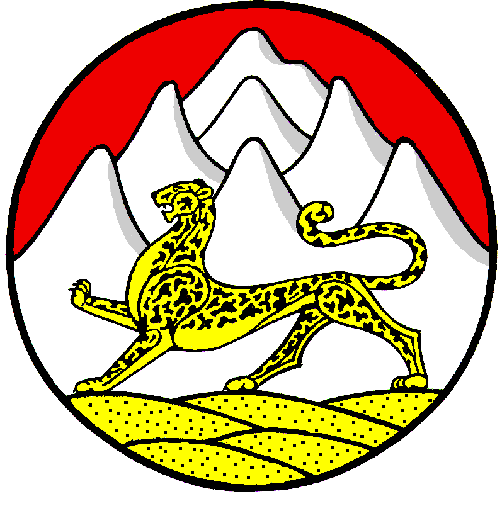 Российская ФедерацияРеспубликаСеверная Осетия – АланияАдминистрация местного              самоуправления     Донгаронского сельского     Поселения Пригородного                     района